                                   Diffusion Homework.Q Write a definition for diffusion                                                           …………………………………………………………………………………………………………………………………………………………………………………………….		Give three reasons why Diffusion is important.……………………………………………………………………………………………………………………………………………………………………………….……………………………………………………………………………………..………………………………………………………………………………………Q) What is a concentration gradient and how does this affect the speed of diffusion?………………………………………………………………………………………………………………………………………………………………………………………………Q) True or false with reasons …Diffusion occurs in solids, liquids and gases …..............................................................…………………………………………………………………………………………..Q) When does diffusion stop?     ......................................................................................................................................................................................................    Extension: Q Research how the following are adapted to their function Villi, Alveoli and a Nerve impulse. *Use diagrams to help your explanations.  Diffusion Homework (2016) by C. Watson, English Martyrs’ Catholic School shared under a CC-BY 4.0 (Creative Commons Attribution 4.0 International License ) licence.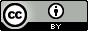 